No responses to the MPAI-MMC V2 Call falling under the MPAI-OSD area of work were received. However, the need to define a Visual Scene Description is outstanding.Moving Picture, Audio and Data Coding by Artificial Intelligencewww.mpai.communityPublic documentPublic documentPublic documentN9692022/11/232022/11/23SourceRequirements (OSD)Requirements (OSD)TitleMPAI-OSD report and plansMPAI-OSD report and plansTargetMPAI MembersMPAI Members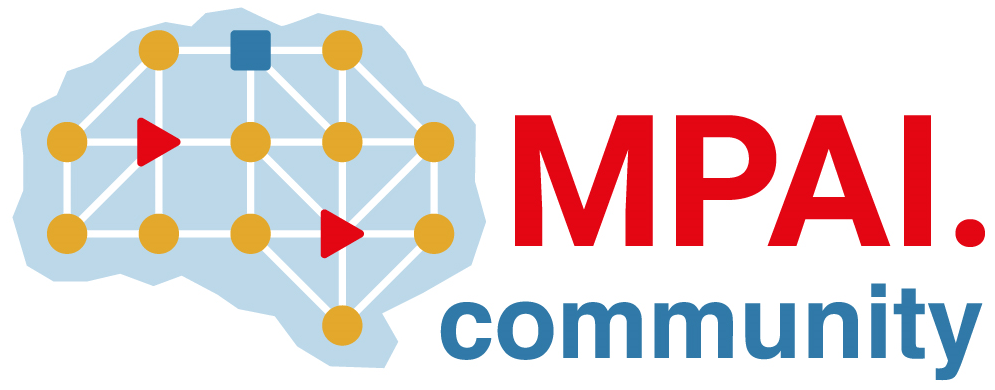 